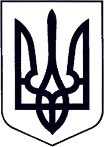 У К Р А Ї Н АЗАКАРПАТСЬКА ОБЛАСТЬМУКАЧІВСЬКА МІСЬКА РАДАВИКОНАВЧИЙ КОМІТЕТР І Ш Е Н Н Я18.02.2020                                        Мукачево                                                  № 65Про надання дозволу для здійснення правочину стосовно нерухомого майна, право власності на яке або право користування яким мають діти Розглянувши 13.02.2020 року на засіданні комісії з питань захисту прав дитини Мукачівської міської ради заяви про надання батькам дозволу на вчинення правочинів стосовно нерухомого майна, право власності на яке або право користування яким мають діти, відповідно до ст.177 Сімейного кодексу України, ст.ст.17,18 Закону України «Про охорону дитинства», ст.12 Закону України «Про основи соціального захисту бездомних осіб та безпритульних дітей», ст.74 Закону України «Про нотаріат», п. 67 Порядку провадження органами опіки та піклування діяльності, пов’язаної із захистом прав дитини, затвердженого Постановою Кабінету Міністрів України № 866 від 24.09.2008 року «Питання діяльності органів опіки та піклування, пов’язаної із захистом прав дитини», Порядку визначення розміру і надання військовослужбовцям та членам їх сімей грошової компенсації за належне їм для отримання жиле приміщення, затвердженого Постановою Кабінету Міністрів України № 728 від 02.09.2015 року «Деякі питання забезпечення житлом військовослужбовців та інших громадян», керуючись ст. 40, ч.1ст. 52, ч.6 ст. 59 Закону України «Про місцеве самоврядування в Україні», виконавчий комітет Мукачівської міської ради вирішив: *** в межах вимог чинного законодавства України, надати дозвіл на посвідчення та підписання від імені дітей: *** документів для отримання грошової компенсації за належне їм для отримання жиле приміщення у відповідності до Постанови Кабінету Міністрів України від 02.09.2015 року № 728, за умови використання цих коштів на придбання житла для всіх членів родини та включення дітей в число співвласників цього житла.*** в межах вимог чинного законодавства України, надати дозвіл на посвідчення та підписання від імені доньки *** документів для отримання грошової компенсації за належне їм для отримання жиле приміщення у відповідності до Постанови Кабінету Міністрів України від 02.09.2015 року № 728, за умови використання цих коштів на придбання житла для всіх членів родини та включення дитини в число співвласників цього житла.*** надати дозвіл на надання дозволу доньці *** на посвідчення та підписання документів для виділення часток в квартирі *** в м. Мукачеві, співвласником якої є дитина.*** надати дозвіл на посвідчення та підписання договору дарування на ім’я Хайнас Тетяни Василівни часток квартири *** які перебувають у власності *** до набуття нею повноліття, права користування цілою квартирою після зміни власника.*** надати дозвіл на посвідчення та підписання документів для розірвання договору купівлі-продажу житлового будинку *** в м. Мукачеві, право користування яким мають діти, за умови збереження за *** до набуття нею повноліття, права користування цим будинком після зміни власників, та забезпечення дітей: *** до набуття ними повноліття, правом користування квартирою *** в м. Мукачеві.З метою захисту прав дитини, *** , до набуття ним повноліття,  накласти заборону на відчуження квартири *** в м. Мукачеві, право користування якою має дитина.*** надати дозвіл на посвідчення та підписання документів для розподілу часток в будинку ***, за умови збереження за дитиною, ***, до набуття ним повноліття, права користування квартирою № 1 цього будинку без звуження його житлових прав. ***  надати дозвіл на посвідчення та підписання договору дарування, належної йому 1/3 частини квартири *** в м. Мукачеві, право користування якою має ***, за умови збереження за дитиною, до набуття нею повноліття, право користування цим житлом після зміни власника. Внаслідок набуття дитиною повноліття, зняти заборону на відчуження  будинку *** в м. Мукачеві, накладену органом опіки та піклування з метою захисту житлових та майнових прав дитини, позбавленої батьківського піклування, ***, відповідно до рішення виконавчого комітету Мукачівської міської ради № 142 від 31.07.2013 року. Контроль за виконанням цього рішення покласти на начальника служби у справах дітей Мукачівської міської ради О. Степанову. Міський голова                                                                                    А. БАЛОГА